Smlouva o poskytnutí naturálního bonusu(dále jen „Smlouva“)Takeda Pharmaceuticals Czech Republic s.r.o.Sídlo: Škrétova 490/12, Vinohrady, 120 00 Praha 2IČO: 604 69 803DIČ: CZ60469803Bankovní spojení: bankovní účet č. XXX vedený u Deutsche Bank AGzapsaná v obch. rejstříku vedeném Městským soudem v Praze pod sp. zn. C 25754 zastoupená: Georgios Faidon Kalomoiris, jednatel a Barbora Doleželová Balzerová, prokurista(dále jen „Společnost”)a 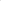 Slezská nemocnice v Opavě, příspěvková organizaceSídlo: Olomoucká 470/86, Předměstí, 746 01 OpavaIČO: 478 13 750		DIČ: CZ47813750Bankovní spojení: bankovní účet č. XXX vedený u Komerční banka Opava, a.s.zapsaná v obchodním rejstříku vedeném u Krajského soudu v Ostravě, oddíl Pr, vložka 924zastoupená  Ing. Karel Siebert, MBA 	(dále jen „Odběratel“)(Společnost a Odběratel dále též společně jen „Strany“ a jednotlivě „Strana“)uzavírají dnešního dne, měsíce a roku podle ustanovení § 1746 odst. 2 občanského zákoníku v platném znění tutoSmlouvu o poskytnutí naturálního bonusuPreambule Odběratel je zdravotnickým zařízením, které odebírá z distribuční sítě v České republice prostřednictvím příslušného distributora, případně přímo od Společnosti, zboží uvedené v Příloze č. 1 této Smlouvy (dále jen „Zboží”), a to v množství potřebném pro řádný výkon jeho činnosti a uspokojení potřeb svých pacientů. Jednotlivé smlouvy mezi Odběratelem a distributorem týkající se dodávek Zboží nejsou zněním této Smlouvy nijak dotčeny.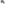 I.Předmět SmlouvySpolečnost se zavazuje poskytnout Odběrateli naturální bonus ve formě produktů uvedených v Příloze č. 2 (dále jen „Bonus”) za odběr Zboží od příslušných distributorů, případně přímo od Společnosti, a to za podmínek uvedených v Příloze č. 2 této Smlouvy.Referenčním obdobím se pro účely této Smlouvy rozumí období určené Přílohou č. 2. Dojde-li v průběhu daného referenčního období k významným změnám cen Zboží, případně ke změnám v portfoliu Zboží, včetně případných změn rozhodnutí o výši a/nebo podmínkách úhrady kteréhokoliv Zboží, vstoupí obě Strany do jednání o případné revizi této Smlouvy a jejích příloh. Jednání o takové revizi může zahájit písemným oznámením se specifikaci navrhované změny adresované druhé Straně kterákoliv ze Stran. Pokud Strany nedosáhnou žádné dohody o revizi Smlouvy a jejích příloh ani ve lhůtě 30 dní od doručení výše uvedeného oznámení vyzývající druhou Stranu k jednání o revizi, je kterákoli ze Stran oprávněna písemně vypovědět tuto Smlouvu s účinností ke dni, kdy změna ceny či změna portfolia Zboží nabyla účinnosti, popř. ke dni pozdějšímu ve výpovědi uvedenému.Pokud Odběratel neodebírá zboží přímo od Společnosti nebo pokud o to Společnost požádá, předloží Odběratel Společnosti relevantní reprezentativní doklady k prokázání množství Zboží odebraného od distributora v průběhu daného referenčního období, jakož i celkovou cenu, vypočítanou z cen výrobce takového odebraného Zboží, a to ve lhůtě 10 kalendářních dní po skončení referenčního období. Společnost v přiměřeném období poskytnuté podklady posoudí, a buď je odsouhlasí (o této skutečnosti bude Společnost písemně informovat Odběratele), nebo vznese písemně odůvodněné připomínky k obdrženým podkladům. V takovém případě Odběratel připomínky Společnosti řádně vypořádá, aby Společnost mohla předložené podklady odsouhlasit, popř. odpovídajícím způsobem podklady doplní nebo upraví. Společnost do 30 dní od odsouhlasení výše uvedených podkladů poskytne Odběrateli Bonus.Pokud Odběratel nepředkládá Společnosti doklady dle odst. 4 výše, poskytne Společnost Odběrateli Bonus do 30 dní od skončení referenčního období. Bonus předá společnost Takeda nebo jí pověřená osoba Odběrateli na adrese sídla Odběratele. Datum a čas předání si Strany dohodnou předem. Předání a převzetí Bonusu Strany protokolárně potvrdí. Odběratel je oprávněn Společnosti do 10 kalendářních dní od konce referenčního období oznámit, že o poskytnutí Bonusu, na který vznikl nárok, nemá zájem. Toto rozhodnutí Odběratel nemůže bez souhlasu Společnosti změnit. Toto rozhodnutí rovněž nezakládá právo Odběratele na poskytnutí Bonusu v jiné formě ani na náhradu v penězích. Pokud Odběratel nepředloží Společnosti doklady dle odst. 4, projevuje tím vůli, že nemá zájem o poskytnutí Bonusu. V případě, že dojde k ukončení této Smlouvy před uplynutím příslušného referenčního období, může Společnost poskytnout dle svého uvážení Odběrateli Bonus i za takové zkrácené referenční období. II.Další ujednáníStrany společně prohlašují, že v souvislosti s uzavřením této Smlouvy Odběrateli nevzniká závazek odebírat Zboží, a to ani od třetích osob, a to v jakémkoli množství, a Odběratel nadále disponuje absolutní volností při zajišťování dodávek Zboží pro svou činnost, a to bez ohledu na to, zda jsou vyráběny či dodávány Společností nebo jiným dodavatelem.Smluvní strany berou na vědomí, že poskytování Bonusu musí být průběžně posuzované z hlediska souladu s pravidly hospodářské soutěže, zejména se zákonem č. 143/2001 Sb., o ochraně hospodářské soutěže, v platném znění (dále jen „Zákon o OHS“), a příslušnými ustanoveními právních předpisů Evropské unie o ochraně hospodářské soutěže. Nárok na poskytnutí Bonusu vznikne pouze tehdy, pokud její poskytování nebude v rozporu s pravidly hospodářské soutěže. Strany se zavazují, že pokud by se objevilo důvodné podezření, že poskytování Bonusu může vyvolat nebo vyvolává účinky omezení účinné hospodářské soutěže, budou podmínky poskytování Bonusu Stranami bez zbytečného odkladu revidovány. Pokud některá ze Stran odmítne takovou revizi provést, je druhá Strana oprávněna bez dalšího poskytování nebo přijímání Bonusu odmítnout a tuto Smlouvu písemně vypovědět s účinností k okamžiku doručení výpovědi druhé Straně. Společnost má dále právo Smlouvu s okamžitou účinností ukončit písemnou výpovědí doručenou Odběrateli, pokud by se poskytování Bonusu dostalo do rozporu se soutěžními pravidly nebo pokud by jí byla doručena výzva či uloženy povinnosti ze strany kompetentního orgánu, zejména Úřadu pro ochranu hospodářské soutěže, případně Evropské komise, a to i bez předchozího jednání o revizi podmínek Bonusu s Odběratelem.Strany prohlašují a zavazují se při realizaci této Smlouvy bezpodmínečně dodržovat všechna ustanovení právních předpisů platných v České republice, především právní předpisy upravující oblast reklamy na léčivé přípravky, zejména pak zákon č. 40/1995 Sb. o regulaci reklamy, ve znění pozdějších předpisů, a dále též ustanovení o ochraně proti nekalé soutěži obsažené v zákoně č. 89/2012 Sb., občanském zákoníku, v platném znění, jakož i všechna příslušná ustanovení etických kodexů příslušných průmyslových asociací.Strany dále prohlašují, že účelem této Smlouvy není reklama Zboží, ani poskytnutí daru či sponzorského příspěvku Odběrateli ani pobídka či návod na neoprávněné čerpání prostředků z veřejného zdravotního pojištění, nýbrž obchodní schéma. Odběratel zůstává plně odpovědný za své evidenční a daňové povinnosti vůči veřejným orgánům. Případné závazky Odběratele vůči zdravotním pojišťovnám a jejich vypořádání jsou výhradní záležitostí Odběratele.Při realizaci této Smlouvy se Strany zavazují, že (i) nebudou nabízet, slibovat, schvalovat nebo přijímat jakoukoli platbu nebo poskytovat jakoukoli platbu, včetně, ale nikoli výlučně, úplatků přímo nebo nepřímo jakémukoli veřejnému činiteli, regulačnímu orgánu nebo komukoli jinému za účelem ovlivnění, pobízení nebo odměňování jakéhokoli jednání, jeho opomenutí nebo rozhodnutí za účelem získání neoprávněné výhody nebo získání nebo udržení obchodní činnosti; (ii) budou dodržovat všechny platné zákony a předpisy týkající se boje proti korupci a úplatkářství (dále jen „Protikorupční zákony“). Odběratel prohlašuje, že účetní knihy, účty, záznamy a faktury Společnosti související s touto Smlouvou jsou a budou úplné a přesné a že je na vyžádání poskytne Společnosti. Odběratel bere na vědomí, že Společnost může tuto Smlouvu ukončit, (a) pokud Odběratel poruší Protikorupční zákony, nebo jiným hrubým způsobem poruší toto ustanovení, nebo (b) pokud se Společnost v dobré víře důvodně domnívá, že Odběratel porušil, má v úmyslu porušit, nebo způsobil porušení Protikorupčních zákonů.Odběratel tímto prohlašuje a zaručuje, že (i) uzavření této Smlouvy není v rozporu s podmínkami stanovenými v jakékoli smlouvě uzavřené se třetí stranou, její plnění z její strany nepovede k porušení práv třetích osob, etických standardů, ani použitelných právních, obecně závazných ani interních předpisů včetně nařízení, příkazů (včetně příkazů ministra) nebo předpisů nadřízených orgánů nebo jiných pravidel a pokynů, kterými je Odběratel povinen se řídit; a (ii) neexistuje žádný nárok, žaloba, řízení nebo šetření státních orgánů, nebo dle vědomí Odběratele takový nárok, žaloba, řízení nebo šetření státních orgánů nehrozí, které by měl nepříznivý dopad na implementaci této Smlouvy nebo které by způsobovaly neplatnost nebo nevynutitelnost této Smlouvy. Odběratel bude okamžitě písemně informovat Společnost o jakémkoli porušení tohoto prohlášení. Po obdržení takové informace je Společnost oprávněna podle vlastního uvážení ukončit tuto Smlouvu, a to s účinností k okamžiku doručení písemného oznámení o ukončení Smlouvy Odběrateli. Strany dále souhlasí, že pokud se za trvání této Smlouvy změní aplikace nebo text právních předpisů aplikovatelných na tuto Smlouvu, zejména zákona o dani z přidané hodnoty nebo předpisů o cenové regulaci léčivých přípravků, Strany v dobré víře projednají poskytování Bonusu, zejména formu, ve které je Bonus poskytován, dokladován a účtován a jeho poskytování jako takové, a to i celou dobu trvání této Smlouvy. V případě, že tímto postupem Strany nedospějí k dohodě, je kterákoliv Strana oprávněna poskytování nebo přijímání Bonus odmítnout, a tuto Smlouvu případně s okamžitým účinkem písemně vypovědět.Odběratel prohlašuje a zaručuje, že při uplatňování úhrad za Zboží z prostředků veřejného zdravotního pojištění bude postupovat výlučně v souladu s příslušnými právními předpisy (zejména zák. č. 48/1997 Sb., o veřejném zdravotním pojištění), případně též interními předpisy vydanými v souladu s takovými právními předpisy, které upravují takové uplatňování úhrad za Zboží z prostředků veřejného zdravotního pojištění.III.MlčenlivostStrany se zavazují poskytovat informace o obsahu a plnění této Smlouvy v rozsahu a způsobem, který vyžadují obecně závazné právní předpisy nebo příslušná rozhodnutí soudů či správních orgánů.Strany se zavazují, že bez předchozího písemného souhlasu příslušné Strany nezveřejní či jiným způsobem nezpřístupní třetím osobám části Smlouvy představující obchodní tajemství některé ze Stran či jiné údaje vyloučené ze zveřejnění, jakož ani jiné informace o vzájemných obchodních vztazích, a to ani po skončení či zániku této Smlouvy.Strany zpřístupní celý obsah této Smlouvy a informace týkající se jejich spolupráce pouze těm zaměstnancům, spolupracovníkům, společníkům, akcionářům a odborným poradcům, kteří je potřebují znát v souvislosti s plněním úkolů Stran v rámci spolupráce dle této Smlouvy.Povinnost mlčenlivosti se nevztahuje na informace, které:jsou veřejně známé,se stanou veřejně známými jinak, než porušením výše uvedené povinnosti mlčenlivosti,jsou oprávněně v dispozici druhé Strany před jejich poskytnutím této Straně,Strana získá od třetí osoby, která není vázána povinností mlčenlivosti,vyžadují-li tak obecně závazné právní předpisy nebo na základě rozhodnutí soudů či správních orgánů.Společnost prohlašuje, že informace obsažené v Příloze č. 1 a č. 2 této Smlouvy považuje za své obchodní tajemství, a to ve smyslu konkurenčně významných, určitelných, ocenitelných a v příslušných obchodních kruzích běžně nedostupných skutečností, mj. také identifikaci Zboží, stanovení vzoru a způsobu stanovení Bonusu, případně též cenu balení Zboží, bude-li v příslušné Příloze uvedena. S ohledem na tuto skutečnost Společnost uvedená data prohlašuje za data vyloučená z uveřejnění podle ustanovení § 3 odst. 1 a odst. 2 zákona č. 340/2015 Sb., o registru smluv (dále jen „zákon o RS“).Je-li dána zákonná povinnost k uveřejnění Smlouvy v registru smluv dle zákona o RS, dohodly se Strany, že takovou povinnost splní Odběratel v souladu s ustanovením § 5 odst. 2 zákona o RS, a to po anonymizaci a znečitelnění údajů uvedených v předešlém odstavci v souladu s § 5 odst. 8 zákona o RS, které nepodléhají zveřejnění v registru smluv. Za tímto účelem Společnost zpracuje anonymizovanou verzi Smlouvy s vyloučením dat z uveřejnění (zejména Přílohy č. 1 a Přílohy č. 2 obsahujících obchodní tajemství) a zašle ji Odběrateli pro účely uveřejnění v registru smluv ve strojově čitelném formátu na e-mail: smlouvy@snopava.cz.	.V případě, že by byla Smlouva shledána za neuveřejněnou prostřednictvím registru smluv, ať zcela nebo částečně, žádná ze Stran nebude vůči druhé Straně uplatňovat případné související nároky z titulu bezdůvodného obohacení či jiného neoprávněného plnění. V případě, že kterákoliv Strana poruší jakoukoliv povinnost uloženou v tomto článku, je druhá Strana oprávněna odstoupit od této Smlouvy, a to písemným oznámením doručeným druhé Straně, která povinnost podle tohoto ustanovení porušila. Doručením takového oznámení je tato Smlouva ukončena od počátku, a Společnost je oprávněna žádat, aby Odběratel ve lhůtě 15 dní od doručení takového oznámení vrátil poskytnutý Bonus, či jeho část.IV.Závěrečná ustanovení Ve všech ostatních otázkách neupravených touto smlouvou, se právní vztah založený touto Smlouvou řídí ustanoveními občanského zákoníku.Smlouva se uzavírá na dobu 1 roku. Každá ze Stran je oprávněna tuto Smlouvu vypovědět písemnou výpovědí i bez uvedení důvodu doručenou druhé Straně. Výpovědní doba činí 1 měsíc a počíná běžet prvním dnem po doručení druhé Straně.Smlouva nabude účinnosti v souladu se zákonem o RS. Strany se výslovně dohodly, že pokud tato Smlouva nabude účinnosti po začátku referenčního období (jak je uvedeno v příloze č. 2), ujednání této Smlouvy se použijí na právní poměry vzniklé mezi Stranami od začátku referenčního období. Změny a doplňky této Smlouvy mohou být činěny pouze formou číslovaných písemných dodatků, podepsaných Stranami. Smlouva může být podepsána i elektronicky.Není-li v této Smlouvě uvedeno jinak, není žádná ze stran oprávněna práva a závazky z této Smlouvy převádět na třetí osoby bez souhlasu druhé strany.Strany prohlašují, že si Smlouvu před jejím podepsáním přečetly a že její obsah odpovídá jejich pravé, vážné a svobodné vůli, což stvrzují svými níže připojenými podpisy.Nedílnou součást této Smlouvy tvoří:Příloha č. 1 – Seznam ZbožíPříloha č. 2 – Vzor pro určení BonusuZa Společnost: 					Za Odběratele: 	V Praze dne 27.6.2022		            	                         V Opavě dne 1.7.2022________________________________			_________________________________Takeda Pharmaceuticals Czech Republic s.r.o. 	Slezská nemocnice v Opavě,  					                                                    příspěvková organizaceGeorgios Faidon Kalomoiris, jednatel		             Ing. Karel Siebert, MBA, ředitel24.6.2022_______________________________Takeda Pharmaceuticals Czech Republic s.r.o.Barbora Doleželová Balzerová, prokurista